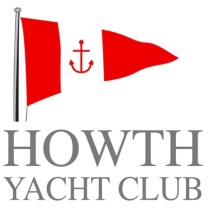 Brass MonkeysBrass Monkeys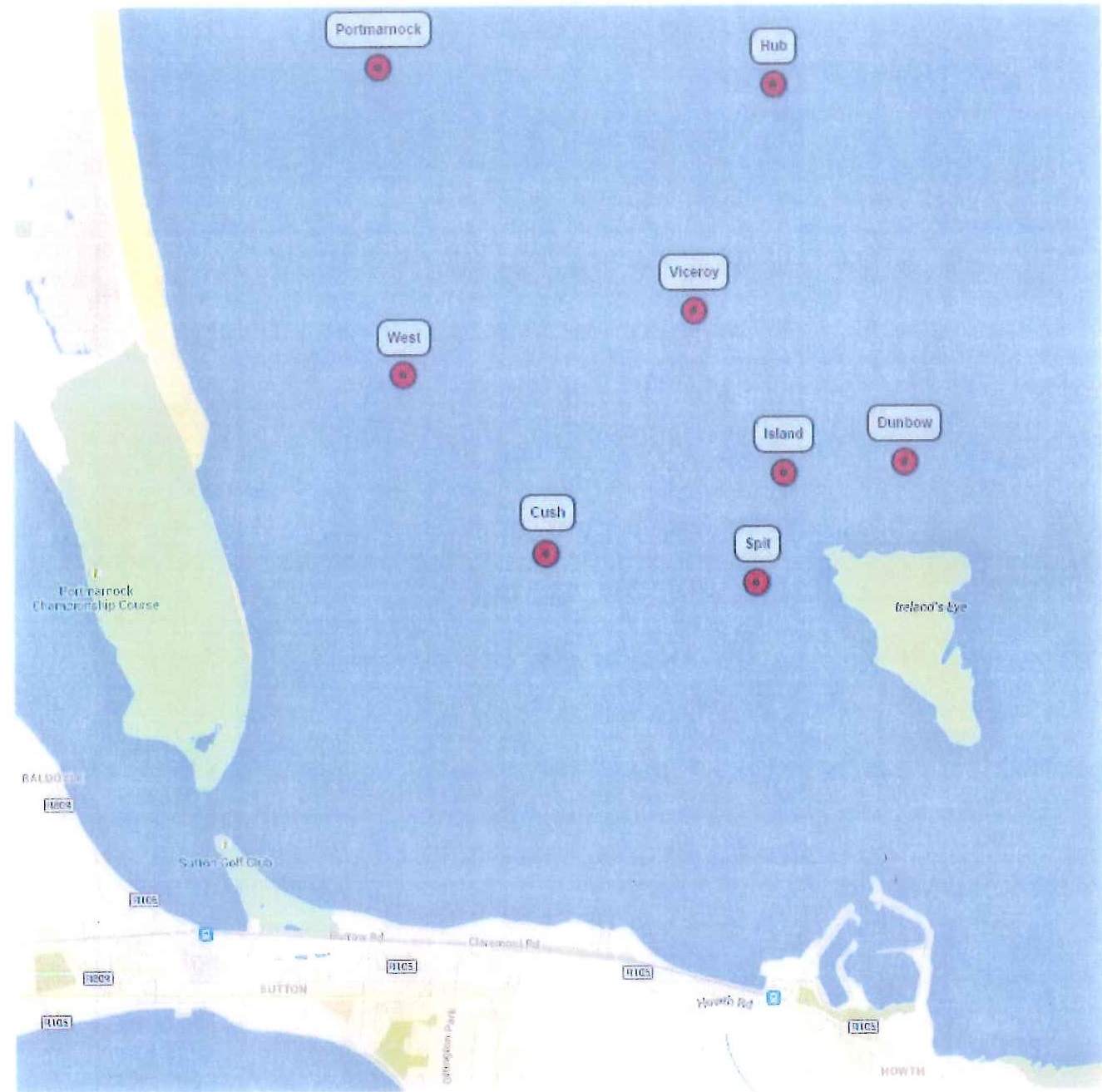 Image not to scale and should not be used for navigational purposesNO.WINDCOURSEDISTANCE1NHp, Wp, Ip, Hp, Ip, Hp, Wp, Is, F.8.52NHp, Wp, Ip, Hp, Wp, Is, F.6.53N/EHp, Wp, Cp, Hp, Cp, Hp, Wp, Is, F.9.14N/EHp, Wp, Cp, Hp, Wp, Is, F.6.45EDp, Hp, Wp, Ip, Vp, Wp, Is, F.6.56EDp, Hp, Wp, Ip, Vp, Is, F.5.27S/EIp, Pp, Ip, Dp, Pp, Is, F.7.58S/EIp, Pp, Ip, Dp, Vp, Is, F.5.49SIp, Dp, Hp, Ip, Dp, Hp, Ip, Hp, Is, F.7.710SIp, Dp, Hp, Ip, Dp, Hp, Is, F.5.611S/WCp, Dp, Hp, Cp, Dp, Hp, Cp, Is, F.8.312S/WCp, Ip, Hp, Cp, Hp, Cp, Is, F.7.313WWp, Cp, Dp, Wp, Dp, Wp, Is, F.7.614WWp, Cp, Dp, Wp, Cp, Is, F.5.115N/WPp, Wp, Ip, Pp, Wp, Cp, Wp, Is, F.7.316N/WPp, Wp, Cp, Wp, Cp, Wp, Is, F.5.1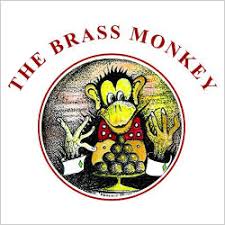 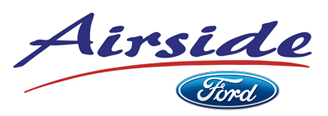 